  Ленинградское региональное отделение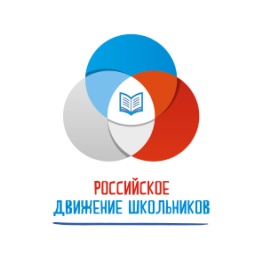     Общероссийской общественно-государственной детско-юношеской организации«Российское движение школьников»Тел.: 247-27-69, e-mail: rdsh47@ladoga-lo.ru______________________________________________________________________________ИНФОРМАЦИОННАЯ СПРАВКАо привлечении несовершеннолетних, в том числе из группы риска, к общественно-досуговым мероприятиям в рамках деятельности регионального отделения Общероссийской общественно-государственной детско-юношеской организации «Российское движение школьников» в 2021 годуВ ссответствии с Уставом Общероссийской общественно-государственной детско-юношеской организации «Российское движение школьников» (далее – Российское движение школьников, РДШ, Организация) вступить в Организацию может любой обучающийся с 8 до 18 лет. Однако, в Ленинградской области среди участников Российского движения школьников преобладают школьники подрасткового возраста (12-18 лет), часть из которых склонна к диструктивному поведению, которое может и должно корректироваться посредством активного вовлечения и участия в деятельности детской организацией. В целях анализа и планирования деятельности по развитию РДШ Ленинградской области специалистами государственного автономного образовательного учреждения дополнительного профессионального образования "Ленинградский областной институт развития образования" (далее – ЛОИРО) в 2021 году был проведен мониторинг среди общеобразовательных организаций и учреждений дополнительного образования региона. В частности, ставился вопрос о количестве обучающихся из «группы риска» в деятельности РДШ. По результатам мониторинга процент вовлеченных в среднем по Ленинградской области учащихся группы риска составляет 16,22%.Ресурсным центром по развитию РДШ (ГБУ ДО «Центр «Ладога») в 2021 году было проведено 17 очных региональных мероприятий, среди которых:Слет активистов РДШ по информационно-медийному направлению РДШ;Слет активистов РДШ по военно-патриотическому направлению;Слет активистов РДШ по направлению «Гражданская активность»;Слет активистов РДШ по направлению «Личностное развитие»;Региональный Зимний фестиваль РДШ;Региональный этап всероссийского конкурса «Добро не уходит на каникулы»;Региональный конкурс пресс-центров РДШ;Региональный слет РДШ и ЮНАРМИИ;Региональный спортивный фестиваль РДШ;Региональный этап всероссийского конкурса «Лучшая команда РДШ» и др.В очных региональных мероприятиях РДШ приняли участие 1489 обучающихся. Опираясь на данные ЛОИРО, но в тот же момент учитывая, что на региональные очные события приезжают, преимущественно, социально активные обучащиеся в качестве поощерения за активную деятельность «на местах», процент участников из «группы риска» составляет приблизительно 5-6%, что составляет 74-89 обучающихся.Таким образом, обучающиеся Ленинградской области, могут реализовать себя в любом из четырех направлений РДШ (информационно-медийное направление, военно-патриотическое направление, направление «Личностное развитие», направление «Гражданская активность») посредством участия в региональных событиях РДШ.Также большой интерес у подростков вызывает Всероссийский проект «Киберлига РДШ», отборочные игры по которому состоятся в период февраль-март 2022 года. Запуск данного проекта позволил привести в организацию большое количеств ообучающихся, не интересующихся другими направлениями Российского движени школьников, часть из них также можно отнести к «группе риска».  По состоянию на 16 декабря 2021 года от Ленинградской области в данном проекте зарегистрировались 43 обучающихся.Еще одним эффективным «точечным» инструментом по вовлечению обучающихся из «группы риска» в деятельность Российского движения школьников стала поддержаная региональным отделением РДШ инициатива федерального государственного бюджетного учреждения «Российский детско-юношеский центр» (далее – Росдетцентр) об участии подростков Ленинградской области, состоящих на учете в КПН, во всероссийской смене РДШ «Море внутри», которая прошла в период с 5 по 18 октября 2021 года во всероссийском детском центре «Смена». Проект был поддержан комитетом общего и профессионального образования Ленинградской области, а также областной комиссией по делам несовершеннолетних. В рамках реализации проекта четверо обучающихся Ленинградской области, состоящий на учете в КПН, приняли участие во всероссийской смене РДШ. По результатам участия на каждого из обучающихся была подготовлена характеристика и рекомендации по дальнейшей коррекции поведения со стороны психологов, которые наблюдали за данными подростками на протяжении всей смены. В дальнейшем руководством Росдетцентра ставится задача по вовлечению данных обучающихся в региональные мероприятия Российского движения школьников, переодически проводятся вебинары с координатором и председателем РДШ Ленинградской области по конкретным шагам, которые реализуются в регионе по взаимодествию с данными подростками.Таким образом, в регионе созданы все условия для вовлечения, в том числе и подростков из «группы риска», в деятельность Российского движения школьников и во всероссийские проекты РДШ, и в региональные мероприятия РДШ, и в деятельность организации на базе муниципальных образований и образовательных учреждений Ленинградской области.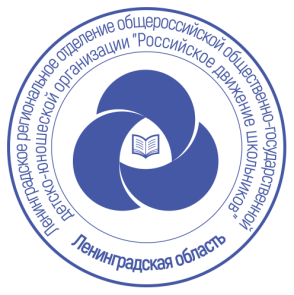 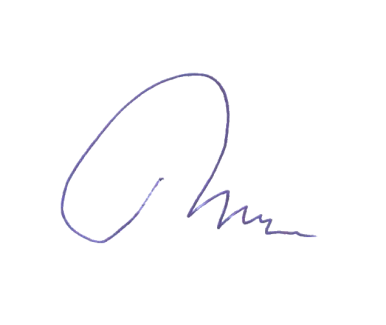 Региональный координаторООГДЮО «Российское движение школьников»В Ленинградской области	                                                                     /Румянцев С.А./